Reentry Employers to ConsiderRockbridge County:Dynovis (Fairfield)Virginia Rural Water Association (Buena Vista)Advanced Drainage Systems (Buena Vista)Munters (Buena Vista)Natural Bridge Hotel 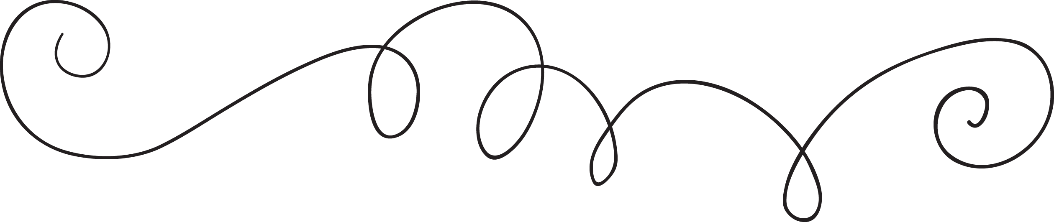 It is important to remember that how you present yourself at the interview will make the difference between getting a position verses not.  Dress appropriately for the interview.  These employers expect to be informed of your criminal history.  If you do not report your past, when the criminal history is checked, you will either be denied the position or will be terminated.  Take the time to practice your interviewing skills before you interview.  It is important that you are clear and concise when discussing your charges.  Sharing too much information and too little information can be an interview red flag.  Please talk to your worker if you need help brushing up on your interviewing skills.     